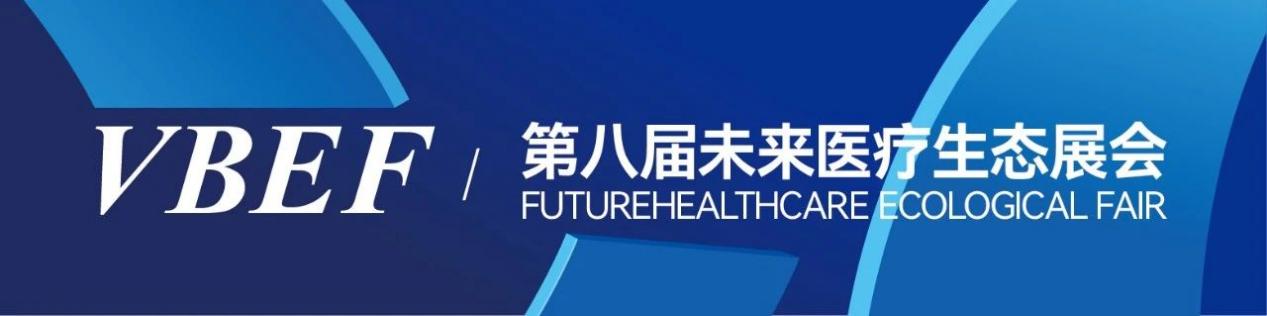 【展会概况】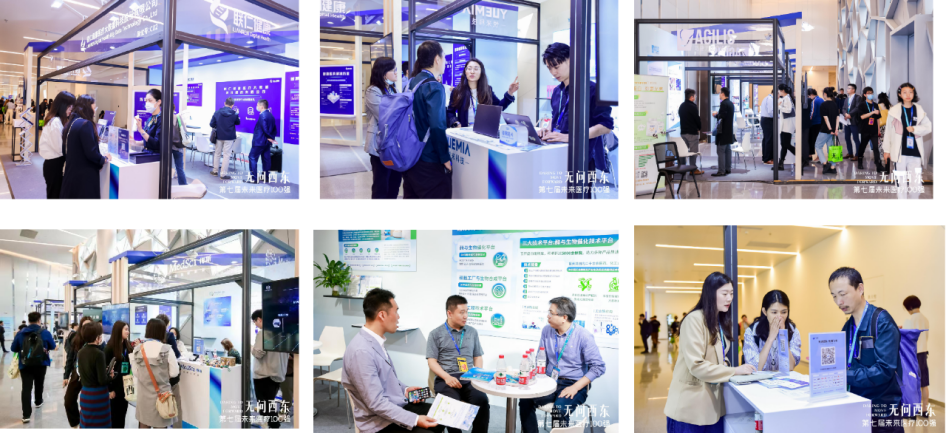 全球医疗产业创新（技术创新、产品创新、战略创新）展示与交流合作平台——汇聚未来医疗的核心力量，做超越版的JP.Morgen大会。2024年未来医疗100强大会将于2024全面升级，将聚焦创投价值升级为产业链合作价值，打造“论坛+展览+榜单/奖项”三大体系，通过行业垂直论坛、最具公信力榜单、创新品牌展区，推动医疗健康产业的多维链接，共同引领产业的全面升级、发展、变革，助力中国及全球医疗健康生态发展。以去年大会为例，2023未来医疗100强大会汇聚了来自全球各地的创新者、企业家和行业高层共458位大咖嘉宾，共吸引了6700+名产业人士共聚一堂，累计参会人次13400+。同期还举办了百强创新展区、全球/国内路演活动、政企交流会、颁奖晚宴等活动。展会名称：VBEF2024第八届未来医疗生态展会
	英文名称：THE 8TH FUTURE HEALTHCARE ECOLOGICAL FAIR
	展会行业：医疗保健
	展会时间：2024年5月8-10日（7日为大会注册日）   大会主办：动脉网、VB100、蛋壳研究院、动脉橙联合主办：中关村发展集团、天津滨海中关村科技园管委会战略合作伙伴：天津中关村科技园运营服务有限公司举办展馆：北京•北人亦创国际会展中心
	展馆地址：北京亦庄经济开发区荣昌东街6号
	展会规模：面积：约1万平米，参展商数：约200多家，观众数：约1.5万人次
	展位价格：标准展位/特装展位/光地展位：价格咨询组委会展位预定：请联系组委会人员咨询和预定展位陈女士-vivian_chen0809（微信号）【展区规划/参展范围】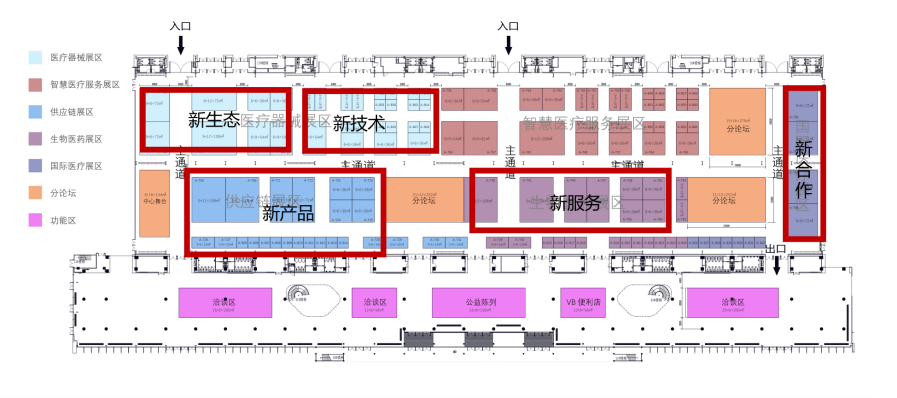 未来医疗关键新技术展区包括但不限于生物医药上游原料及装备：中药材、原料药、药用辅料、医药中间体、细胞原料、动物原料、微生物原料、培养基等；医疗器械上游：医用原材料、电子元件、芯片、PCB、医用塑料、设备供应、第三方服务、零部件供应、加工商等。未来医疗新产品发布专区展区设立新产品发布专区，汇聚首发精品，展现创新技术，搭建合作平台，促进共同发展。发布专区将联动“中心舞台”集中展示新产品、新技术、新服务活动，提供医疗健康产业前沿创新动态和精准对接机会。 未来医疗新服务CXO展区生物医药CRO/CDMO医疗器械CRO/CDMO医疗CSO等未来医疗产业新生态展区包括但不限于政府主导的经济技术开发区、海关特殊监管区域、高新技术产业开发区、边境\跨境经济合作区等以及企业（包括国有企业及民营企业）投资主导的产业园区、孵化器、加速器等平台。未来医疗国际新合作展区本展区主要以“一带一路”国际交流展等主题展位为主，展示一带一路、RCEP相关国家和地区以及全球医疗健康产业的新技术、新产品、新生态。【展会同期活动】会期同期举办近40余场细分领域论坛、Find100产品推介会、1V1对接活动、大咖巡展、专家逛展等。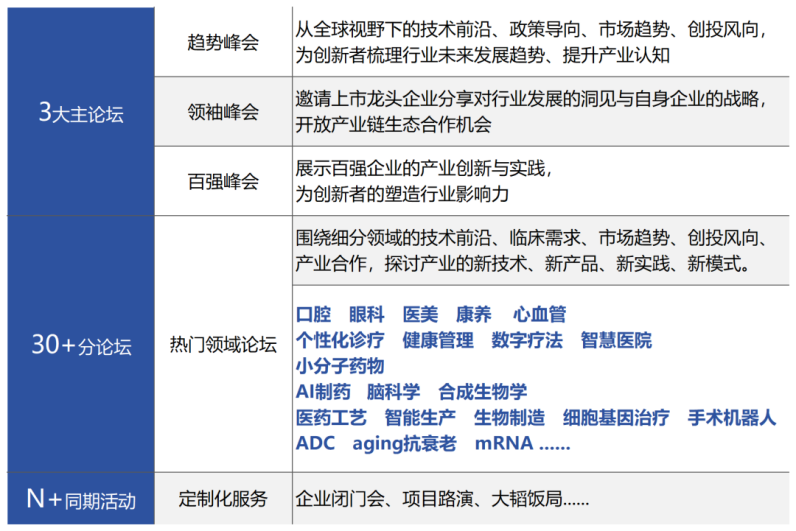 【观众构成】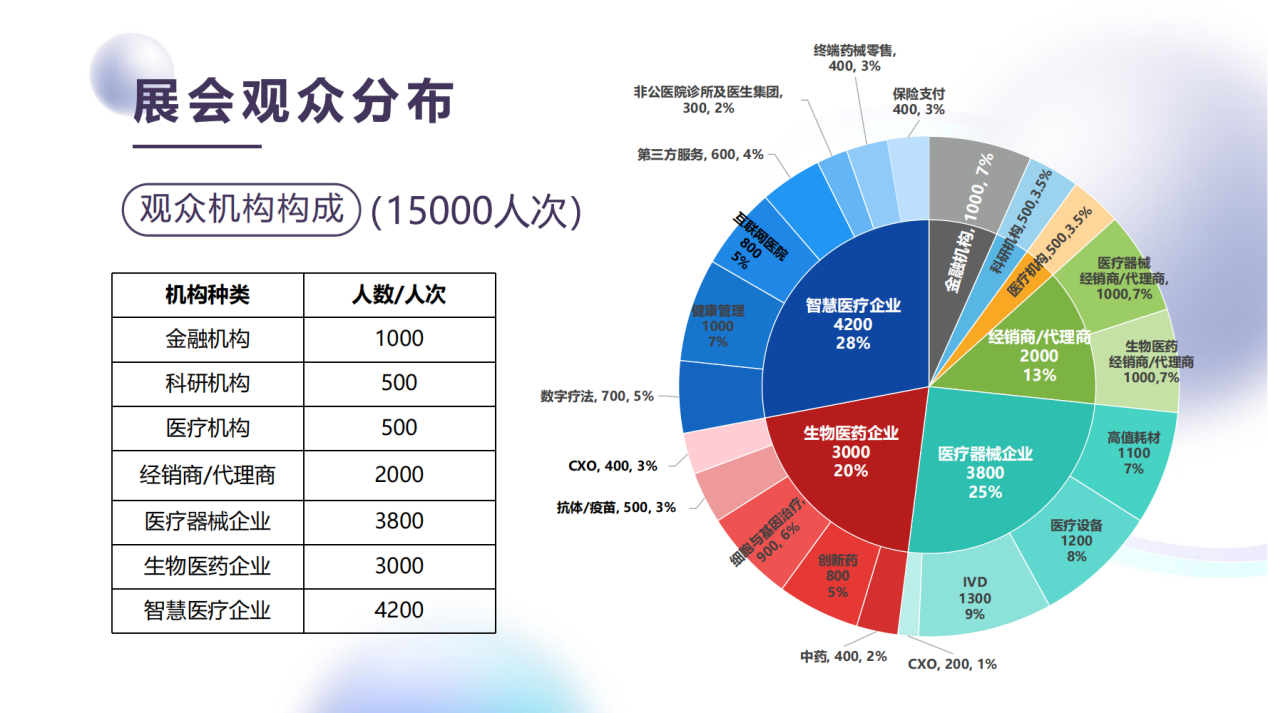 【展位价格】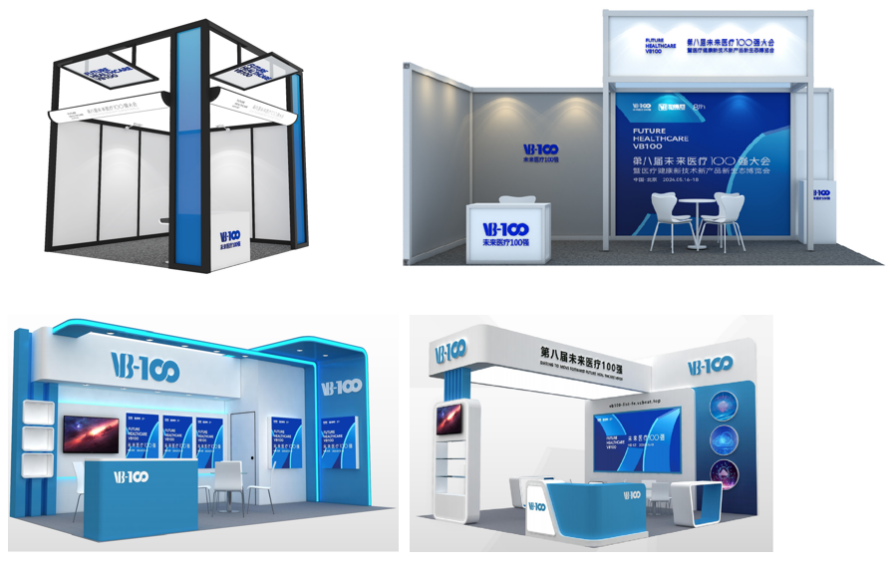 展位效果示意图（仅供参考，具体以实际设计效果为准）9平标准展位：15000元18平标准展位：30000元18平木结构展位：80000元36平木结构展位：150000元特装空地展位（规格：36平米以上起售）：2000元/㎡空地展位搭建：（主办方可提供展台设计搭建服务）搭建售价：参考价2000元/㎡，需根据实际设计效果最终定价。展位预定：请联系组委会人员咨询和预定展位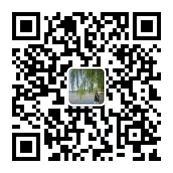 展位预定：陈女士-vivian_chen0809（微信号）联系请备注平台名称